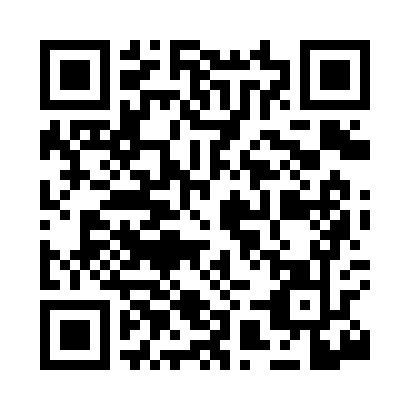 Prayer times for Ollie, Alabama, USAMon 1 Jul 2024 - Wed 31 Jul 2024High Latitude Method: Angle Based RulePrayer Calculation Method: Islamic Society of North AmericaAsar Calculation Method: ShafiPrayer times provided by https://www.salahtimes.comDateDayFajrSunriseDhuhrAsrMaghribIsha1Mon4:295:4912:534:337:589:182Tue4:295:4912:544:337:589:183Wed4:305:4912:544:337:589:184Thu4:305:5012:544:337:589:175Fri4:315:5012:544:337:589:176Sat4:315:5112:544:347:589:177Sun4:325:5112:544:347:579:178Mon4:335:5212:554:347:579:169Tue4:335:5212:554:347:579:1610Wed4:345:5312:554:347:579:1511Thu4:355:5312:554:347:569:1512Fri4:355:5412:554:357:569:1513Sat4:365:5412:554:357:569:1414Sun4:375:5512:554:357:559:1415Mon4:385:5612:554:357:559:1316Tue4:385:5612:564:357:559:1217Wed4:395:5712:564:357:549:1218Thu4:405:5712:564:357:549:1119Fri4:415:5812:564:357:539:1020Sat4:415:5912:564:357:539:1021Sun4:425:5912:564:357:529:0922Mon4:436:0012:564:367:529:0823Tue4:446:0012:564:367:519:0724Wed4:456:0112:564:367:519:0725Thu4:466:0212:564:367:509:0626Fri4:466:0212:564:367:499:0527Sat4:476:0312:564:367:499:0428Sun4:486:0412:564:367:489:0329Mon4:496:0412:564:357:479:0230Tue4:506:0512:564:357:469:0131Wed4:516:0512:564:357:469:00